ПОЛОЖЕНИЕ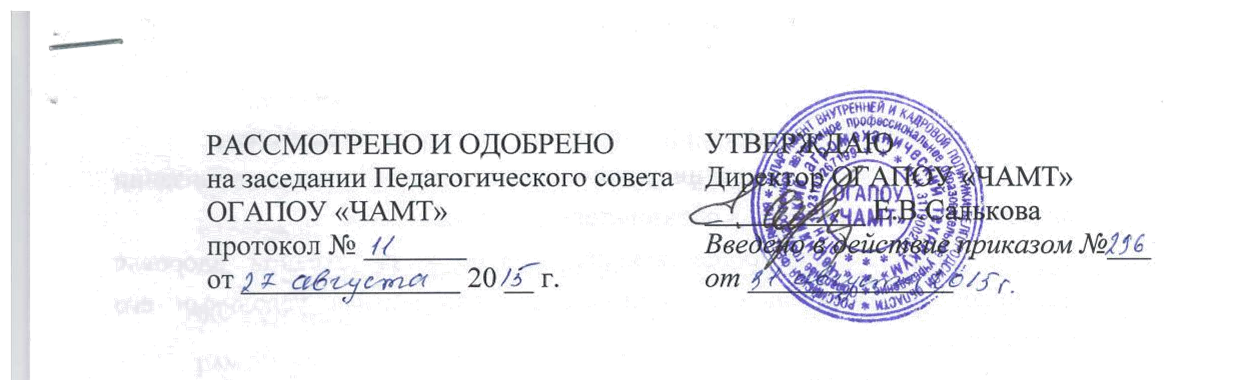 об экзамене (квалификационном) по профессиональному модулюобластного государственного автономного профессионального образовательного учреждения«Чернянский агромеханический техникум»I. Общие положения1.1. Настоящее положение определяет требования к итоговому контролю по профессиональному модулю основной профессиональной образовательной программы среднего профессионального образования, в том числе к содержанию и процедуре проведения экзамена. 1.2. Экзамен (квалификационный) проводится как процедура внешнего оценивания результатов освоения обучающимися профессионального модуля (вида профессиональной деятельности) с участием представителей работодателя и, в целом, направлена на оценку овладения квалификацией. 1.3. Экзамен (квалификационный) выявляет готовность обучающегося к выполнению соответствующего профессиональному модулю вида профессиональной деятельности и сформированности у него компетенций, определенных в разделе «Требования к результатам освоения основной профессиональной образовательной программы» федерального государственного образовательного стандарта (ФГОС) среднего профессионального образования. 1.4. Экзамен (квалификационный) по профессиональному модулю проводится по завершению освоения программы профессионального модуля. 1.5. К экзамену (квалификационному) допускаются обучающиеся успешно освоившие все элементы программы профессионального модуля: междисциплинарные курсы, учебную и/или производственную практику II. Контрольно-оценочные средства для экзамена (квалификационного)2.1. Задания экзамена (квалификационного) могут быть рассчитаны на проверку как профессиональных, так и общих компетенций, а также на комплексную проверку профессиональных и общих компетенций.2.2. Задания экзамена (квалификационного) должны носить комплексный характер. Задания должны быть направлены на решение не учебных, а профессиональных задач. Содержание заданий должно быть максимально приближено к ситуациям профессиональной деятельности. Формулировка заданий должна включать требования к условиям их выполнения (место выполнения – учебная/ производственная практика или непосредственно экзамен (квалификационный); время, отводимое на выполнение задания, необходимость наблюдения за процессом выполнения задания, источники, которыми можно пользоваться и др.). Разработка типовых заданий сопровождается установлением критериев для их оценивания (экспертный лист). 2.3 Экзамен (квалификационный) в зависимости от области профессиональной деятельности может включать в себя один или несколько видов аттестационных испытаний, направленных на оценку готовности обучающихся, завершивших освоение профессионального модуля, к реализации вида профессиональной деятельности:Выполнение комплексного практического задания – для оценки готовности к выполнению вида профессиональной деятельности. Технология оценивания: сопоставление продемонстрированных параметров деятельности и/или характеристик продукта деятельности с заданными эталонами и стандартами по критериям.Выполнение серии практических заданий - для оценки готовности к выполнению отдельных трудовых функций (профессиональных компетенций). Технология оценивания: сопоставление параметров продемонстрированной деятельности и/или характеристик продукта деятельности с заданными эталонами и стандартами по критериям.Защита курсовой работы (проекта) в рамках ОПОП/ППКРС СПО. Технология оценивания: сопоставление продукта (проекта) с эталоном (осуществляется экспертами-экзаменаторами до процедуры зашиты) и оценка продемонстрированных на защите умений посредством экспертных оценок членов аттестационной комиссии. При организации экзамена (квалификационного) в форме защиты студентом курсовой работы (проекта) необходимо соблюдение следующих требований: выполнение студентом курсовой работы (проекта) ориентировано на решение приоритетных комплексных профессиональных задач, определяемых заказчиками кадров, в том числе организациями, в которых проходит практика по профилю специальности; Защита портфолио. В этом случае экзамен (квалификационный) может проводиться поэтапно, с использованием накопительной системы. Отдельные этапы экзамена могут проводиться дистанционно, без непосредственного присутствия экспертов, но с представлением в материалах портфолио полученных результатов, выполненного процесса на электронных носителях. Технология оценивания: сопоставление установленных квалификационных требований с набором документированных свидетельских показаний, содержащихся в портфолио. Защита проекта. Подготовка и защита проекта используется в тех случаях, когда оценивание освоения вида деятельности в рамках ПМ, невозможно обеспечить в режиме «здесь и сейчас». При этом проект может обеспечить оценку всех или большинства компетенций, относящихся к ПМ. Выбор защиты проекта целесообразен, если его содержание связано с целевым заказом работодателей, опирается на опыт работы на практике, отражает уровень освоения закрепленных за модулем компетенций. Тематика проекта должна быть актуальной, учитывающей современное состояние и перспективы развития бизнес-процесса. Технология оценивания: сопоставление продукта (проекта) с эталоном (осуществляется экспертами-экзаменаторами до процедуры защиты) и оценка продемонстрированных на защите проекта умений посредством экспертных оценок членов аттестационной комиссии 2.4. Задания для экзамена (квалификационного) могут быть трех типов:задания, ориентированные на проверку освоения вида деятельности в целом; задания, проверяющие освоение группы компетенций, соответствующих определенному разделу модуля; задания, проверяющие отдельные компетенции внутри профессионального модуля. 2.5. Виды и условия проведения экзамена (квалификационного) определяются цикловой методической комиссией. Комплекты контрольно-оценочных средств (КОС) для профессиональных модулей разрабатываются преподавателями и мастерами производственного обучения цикловой - методической комиссии и утверждаются заместителем директора по учебно-производственной работе. Форма и процедура проведения экзамена (квалификационного) доводится до обучающихся в течение первого месяца от начала освоения профессионального модуля. III. Процедура проведения экзамена (квалификационного)3.1. Экзамен (квалификационный) по профессиональному модулю проводится в день, освобожденный от других видов учебных занятий. 3.2. Экзамен (квалификационный) может проводиться как в период экзаменационной сессии, так и в конце установленного срока прохождения производственной практики. 3.3. Дата и время проведения экзамена (квалификационного) устанавливается приказом директора техникума на основании представления заместителя директора по учебной работе. 3.4. Продолжительность экзамена (квалификационного) устанавливается в зависимости от вида экзамена и указывается в контрольно-оценочных средствах. 3.5. В период подготовки к экзамену (квалификационному) могут проводиться консультации за счет общего бюджета времени, отведенного учебным планом на консультации. 3.6. Экзамен (квалификационный) в зависимости от профиля и содержания профессионального модуля, других значимых условий организации образовательного процесса может проводиться на предприятиях, в том числе по месту прохождения студентами производственной практики в рамках профессионального модуля и в специально подготовленных учебных кабинетах и учебно-производственных мастерских колледжа.3.7. Перечень наглядных пособий, материалов справочного характера, нормативных документов и различных образцов, которые разрешены к использованию на экзамене (квалификационном), устанавливается в контрольно-оценочных средствах по профессиональному модулю. 3.8. К началу экзамена (квалификационного) должны быть подготовлены следующие документы: рабочая программа профессионального модуля; контрольно-оценочные средства для проведения экзамена (квалификационного); наглядные пособия, материалы справочного характера, нормативные документы, разрешенные к использованию на экзамене (квалификационном); раздаточный материал для проведения экзамена (квалификационного);экзаменационная ведомость; оценочные ведомости по экзамену (квалификационному) на каждого обучающегося; дневники учебной и/или производственной практики обучающихся; зачетные книжки обучающихся. IV. Экзаменационная комиссия для проведения экзамена (квалификационного)4.1. Экзамены принимаются экзаменационной комиссией, утверждаемой приказом директора по представлению заместителя директора по учебно-производственной работе. 4.2. Экзаменационные комиссии организуется по каждому профессиональному модулю. Возможно создание единой комиссии для профессиональных модулей каждой специальности. 4.3. Экзаменационную комиссию возглавляет председатель, который организует и контролирует деятельность комиссии, обеспечивает единство требований к обучающимся. Председателем комиссии для проведения экзамена (квалификационного) является представитель работодателя. 4.4. Экзаменационная комиссия формируется из числа педагогических работников техникума, обеспечивающих реализацию профессионального модуля. В составе комиссии должно быть не менее четырех человек, включая председателя. 4.5. Экзаменационные комиссии создаются на каждый учебный год. 